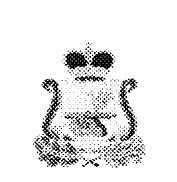 ИЗБИРАТЕЛЬНАЯ  КОМИССИЯ МУНИЦИПАЛЬНОГО ОБРАЗОВАНИЯ КАРДЫМОВСКОГО ГОРОДСКОГО ПОСЕЛЕНИЯ КАРДЫМОВСКОГО РАЙОНА СМОЛЕНСКОЙ ОБЛАСТИП О С Т А Н О В Л Е Н И Еот  06.06. 2014  года                                                                № 3                                        Об утверждении формы списка кандидатов в депутаты Совета депутатов Кардымовского городского поселения Кардымовского района Смоленской области выдвинутых избирательным объединением по многомондатным избирательным округам В соответствии  с пунктами 2, 11 части 1 статьи 6 Федерального закона от 27 июля 2006 года № 152-ФЗ «О персональных данных», статьями 33-35, 37, 38 Федерального закона от 12 июня 2002 года № 67-ФЗ «Об основных гарантиях избирательных прав и права на участие в референдуме граждан Российской Федерации», пунктом 4 статьи 15 областного закона от 3 июля 2003 года № 41-з «О выборах органов местного самоуправления в Смоленской области» избирательная комиссия муниципального образования Кардымовского городского поселения Кардымовского района Смоленской областип о с т а н о в л я е т:1. Утвердить  форму списка кандидатов в депутаты Совета депутатов Кардымовского городского поселения Кардымовского района Смоленской области выдвинутых избирательным объединением по многомандатным избирательным округам (Приложение 1).2. Опубликовать настоящее постановление в Кардымовской районной газете «Знамя труда».Председатель комиссии                                                                  Рублевская Е.А. Секретарь комиссии                                                                        Остапец О.А.Приложениек Постановлению избирательной комиссии муниципального образования Кардымовского городского поселения Кардымовского района Смоленской областиот 06.06.2014 № 3СПИСОК КАНДИДАТОВВ депутаты Совета депутатов Кардымовского городского поселения Кардымовского района Смоленской области_________________________________________________________________________________                                                    (наименование избирательного объединения)                                        по многомандатным избирательным округам1. _____ мандатный округ № ___________________________________________________________________________(фамилия, имя, отчество)дата рождения    ______________       _______________      ____________ года,                                                         (число)                                   (месяц)                                               (год)место рождения ________________________________________________________________________                                                    (указывается место рождения согласно паспорту или документу, заменяющему паспорт гражданина)адрес места жительства ________________________________________________________________________________________(адрес (наименование субъекта Российской Федерации, района, города, иного населенного пункта,                                    улицы, номера дома и квартиры), по которому гражданин Российской Федерации зарегистрирован по месту жительства в органах   регистрационного учета граждан по месту пребывания и по месту жительства в пределах Российской Федерации)вид документа       ____________________                           ___________________________________                                 (паспорт или документ, заменяющий паспорт                             (серия, номер паспорта или документа, заменяющего паспорт                                  гражданина)                                                                                     гражданина)выдан _______________________________________________________________________________           ________________________________________________________________________________(дата выдачи, наименование или код органа, выдавшего паспорт или документ, заменяющий паспорт гражданина)2. …_______________________________________            _______________                ___________________                                         (должность)                                                                                    (подпись)                                                   (инициалы, фамилия)                    М.П.Избирательного объединения